파견대학  등록확인서(Confirmation of Enrollment Form)현지 도착 후 본 양식을 작성하여 국제교류교육원으로 제출하시기 바랍니다. (양준혁 yjunehyuk@kumoh.ac.kr)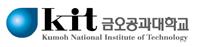 학	번(Student ID)학	번(Student ID)성	명(Name)전	공(Major)전	공(Major)파견학기(Semester)파견대학(Host University)파견대학(Host University)현	지주거형태(Housing)현	지주거형태(Housing)□Dormitory	□Boarding House   □Apartment	 □Home Stay□Etc. (	)□Dormitory	□Boarding House   □Apartment	 □Home Stay□Etc. (	)□Dormitory	□Boarding House   □Apartment	 □Home Stay□Etc. (	)현지연락정보주  소(Mailing Address)현지연락정보전  화(Phone no.)(Home)	(Mobile)(Home)	(Mobile)(Home)	(Mobile)현지연락정보비상 연락처 (Emergency Contact)- 성명:- 관계(학생과의 관계):- 연락전화번호:- 이메일:- 성명:- 관계(학생과의 관계):- 연락전화번호:- 이메일:- 성명:- 관계(학생과의 관계):- 연락전화번호:- 이메일:등록확인 (Confirmation ofEnrollment)등록확인 (Confirmation ofEnrollment)Signed:	 	Name:	 	Position:   	Date:	 	*  To  be  completed  by  the  Study  Abroad  Office,  or  an  appropriate academic advisor, at your host institution.* 파견대학의 국제교류부서 또는 교환학생 담당자의 서명 또는 직인 필요Signed:	 	Name:	 	Position:   	Date:	 	*  To  be  completed  by  the  Study  Abroad  Office,  or  an  appropriate academic advisor, at your host institution.* 파견대학의 국제교류부서 또는 교환학생 담당자의 서명 또는 직인 필요Signed:	 	Name:	 	Position:   	Date:	 	*  To  be  completed  by  the  Study  Abroad  Office,  or  an  appropriate academic advisor, at your host institution.* 파견대학의 국제교류부서 또는 교환학생 담당자의 서명 또는 직인 필요